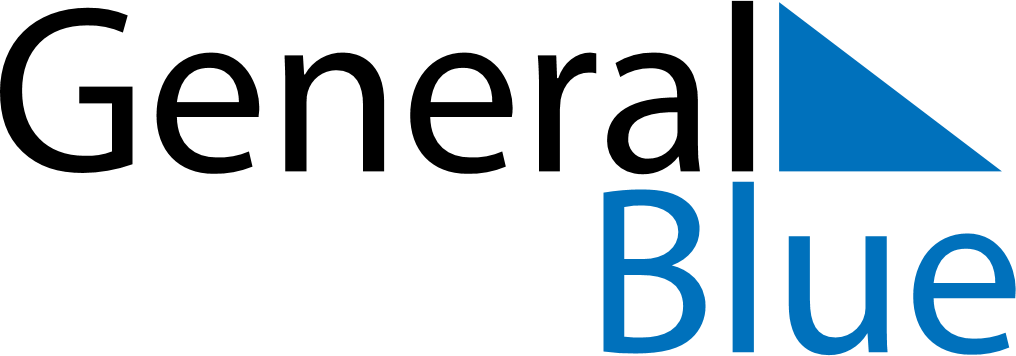 August 2027August 2027August 2027August 2027August 2027August 2027BoliviaBoliviaBoliviaBoliviaBoliviaBoliviaSundayMondayTuesdayWednesdayThursdayFridaySaturday1234567Independence Day89101112131415161718192021Flag Day22232425262728293031NOTES